合盈光電科技股份有限公司 H.P.B. OPTOELECTRONICS CO.,LTD 「人工智慧」特色發展計畫 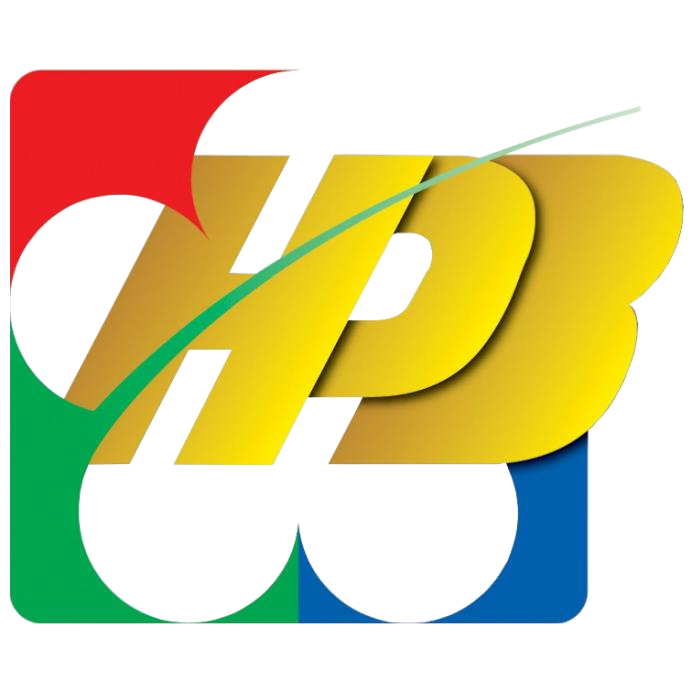 地址：42881臺中市大雅區中部科學園區科雅路18號電話：04-25659188轉1120傳真：04-25658799信箱： alice.wang@hpbint.com網址：http://www.hpbint.com/ 申請學年度：中華民國111學年度 合盈光電科技股份有限公司「人工智慧」特色發展計畫 初訂日期：111.08.04 計畫說明 	 緣起 人工智慧的發展已是現今人類前進的主軸，智慧便利生活、智慧產業製造、智慧農業發展，甚至有期刊顯示AI對達成SDGs目標，也具有相當積極的影響。為了讓學子提早認識人工智慧，瞭解人工智慧在生活中的應用及未來的發展，也呼應108 學年度新課綱培養學生具備二十一世紀所需的科技素養力，合盈光電期望能在基礎教育上盡棉薄之力，讓中學生在學習課程中有機會體驗AI、瞭解AI 的應用與對未來及生活的影響。爰此，本公司邀請「人工智慧」專家啟蒙，透過會議及種子教師培訓，整合執行端意見，規劃可行方式，提供中學教師人工智慧主題課程大網，以促進國中階段人工智慧的教學推展，提升學生對於人工智慧之認知及理解，成為智慧新時代下產業及社會發展所需之未來人才。二、目的 (一)鼓勵學校開辦「人工智慧」特色課程，結合校本特色課程或在地人文特色，開授相關     彈性課程及活動。 (二)提供人力資源及經費補助，協助學校建構規劃「人工智慧」課程。 (三)建立「人工智慧」學校網絡社群，透過交流分享，構建明確有效的施行方向。 (四)開啟國中生「人工智慧」學習興趣，助其適性發展與自我肯定。 三、補助對象 臺中市海線(大甲、大安、清水、沙鹿、梧棲、龍井、大肚)地區國民中學，認同合盈光電科技股份有限公司推動之「人工智慧」特色發展計畫，願主動發展學校「人工智慧」教育課程，導引國中生學習與善用「人工智慧」。 四、實施期程　　111年9月1日至112年7月31日五、經費補助    中心執行學校 每校補助30萬元(擇優錄取3校)     協作試行學校 每校補助10萬元(擇優錄取3校)        (請自行評估學校人力與時間安排於執行面的深廣度擇案辦理)   六、執行方式    (一) 以班級為單位為主，結合領域或彈性課程方式辦理。     (二)輔以社團開辦或寒暑假期間營隊方式辦理。七、成果獎勵    每學年度依成果頒發執行優良A級學校獎金伍萬元   貳、經費補助期程與相關事項 補助期程： 「人工智慧」特色發展計畫，以一年為一期程。經費補助以一學年度為期，逐年審查撥款。 撥款方式：經費採一次撥付方式。 收據種類：請學校優先開立「公庫收據」，其次「學生家長會、校友會、文教基金會、校務基金會之收據」，寄達本公司憑據撥款。 叁、計畫申請書格式 執行計畫書封面（附件1）申請學校基本資料表（附件2）學校承諾書（附件3）執行計畫書（附件4）研習實施計畫表（附件5）教學實施計畫表（附件6）經費概算表（附件7）其他補充資料 肆、申請、審核方式與請款、撥款手續 申請方式： 申請日期：自公告日起至111年8月19日(五)止，將申請資料以親送或掛號郵寄(郵戳為憑)至本公司，逾期不予受理。申請資料：含計畫申請書四份及電子檔一份，免備文但請於信封註明「人工智慧特色發展計畫申請書」。收件人及地址：   1.合盈光電科技股份有限公司董事長室「人工智慧」特色發展計畫審委員會收。2.地址：42881臺中市大雅區中部科學園區科雅路18號； 
3.電子檔請另寄至電子信箱: alice.wang@hpbint.com 本經費以補助經常門為原則，如需編列資本門時，請以40%為上限，並請述明採購 需求之必要性。 審查通過之學校，本公司將以正式公文書面通知進行後續作業。未獲通過者，其申請資料恕不退件，本公司存檔一年後悉數銷毀。 審查、核定與請款、撥款期程： 計畫書審查期程：111年8月22日至8月26日   計畫書審查方式：       1.初審：以各校繳交之申請書為審查依據，由委員進行初審(初審表：如附件8)。 
          2.決審：通過本公司決審核定後，始得核撥補助款項。 審查結果通知與請款手續： 1.審查結果公告：111年8月29日前電話通知各校並公告於本公司網站(網址：http://www.hpbint.com/)      2.請款手續：請各校接到本公司通知後，請於111年9月8日前以掛號方式  函送收據及匯款詳細資料至本公司憑據撥款。 3.收件人：合盈光電科技股份有限公司董事長室「人工智慧」特色發展計畫審委  員會。 4.地址：42881臺中市大雅區中部科學園區科雅路18號。5.撥款日期：111年9月15日前。 伍、計畫執行分工一、學校負責工作 (一)落實執行引導計畫 由學校推動「人工智慧」特色發展計畫方案，並成立執行小組依據計畫內容確實執行，達成本計畫之目的。 (二)記錄並整理「人工智慧」特色發展計畫執行成果，由學校主動記錄執行進度、現況    及學生成長記錄，提供本公司瞭解執行過程。請落實執行：含進度、執行報導、執    行重要記事、執行花絮、活動影片---等，本計畫審委會委員將採不定期訪視。  (三)執行成果結報期程及相關事項：      1.112年8月15日前繳交執行成果結報資料：【執行成果冊】、【經費支出明細及原       始憑證】及【財產設備清冊】。      2.執行成果電子檔一份：內含執行成果冊(以word檔彙整）、年度活動照片檔。      3.經費支出原始憑證注意事項：          (1)收據及發票開立期間需為該年度內(111年9月1日至112年7月31日止)          (2)經費結報請依本公司核定之『經費項目』、『經費金額』結報。          (3)收據及發票需有：學校名稱、日期、品項、金額、發票章。          (4)如補助項目為人事費、講師費等勞務支出，請於核銷原始憑證上黏貼個人領            據。                4.本公司辦理重要活動時，得邀請受補助學校參與成果發表。 二、本公司負責工作 補助計畫執行經費 本計畫相關經費由本公司募集專款專用，並由「人工智慧」特色發展計畫審查委員會進行審查，依審查結果提撥補助相關經費，協助學校推動執行計畫。 執行成果審查         1.由本公司「人工智慧」特色發展計畫審查委員會進行成果審查：      (1)成果審查(含到校檢核，上下學期工作會議報告及成果結報資料)        等第區分為A~C級，審查結果除頒給獎勵外，亦列入下一學年度申請之參        考依據。           (2)審查結果公告：112年8月31日前公告於本公司網站             (網址： http://www.hpbint.com/) 連結並整合社會資源，持續輔助引導計畫本公司將發揮公益平台之精神，結合更多社會資源，邀請企業界共同合作，增加長期補助學校發展「人工智慧」特色，或協助學校爭取社區資源，使學校各項計畫能持續經營，造福有創造潛能的青少年族群。 陸、其他注意事項 凡獲補助之計畫書及成果冊等資料，其版權屬於學校與合盈光電科技股份有限公司共同擁有，本公司擁有複製、公佈之權利。 相關訊息請參閱本公司網站首頁點選「人工智慧」特色發展計畫補助選項。 柒、合盈光電科技股份有限公司LOGO使用說明與印刷圖檔：計畫執行過程，請將文件或海報拍照以供徵信，經費核銷時請檢附照片憑證。 本公司補助之文件或海報，皆需放置本公司的『LOGO＋文字』，且顏色需一樣。 綠色碼(嫩綠)：CMYK:C40 M10 Y70K0；RGB:R169 G208 B107 黃色碼(鉻黃)：CMYK:C0 M20 Y100 K0；RGB:R253 G208 B0 藍色碼(孔雀藍)：CMYK:C100 M50 Y45 K0；RGB:R0 G105 B128 紅色碼(寶石紅)：CMYK: C20 M100 Y50 K0）；RGB: R200 G8 B82 合盈光電科技股份有限公司LOGO印刷圖檔: 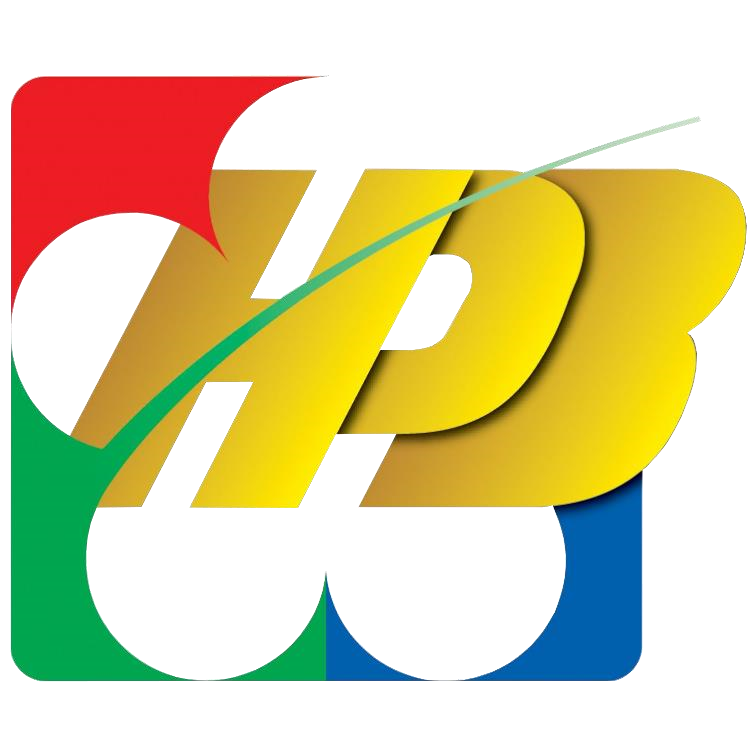       合盈光電科技股份有限公司       H.P.B. OPTOELECTRONICS CO.,LTD附件一： 計畫書封面（A4封面） 附件二：學校基本資料表 附件三：「人工智慧」特色發展計畫  學校承諾書本校            （學校全銜）接受合盈光電科技股份有限公司「人工智慧」特色發展計畫補助，願訂立本承諾書，承諾遵守下列約定事項： 第一條  本校承諾願意配合參加上下學期計劃工作會議，並就執行進度及建議提出報告（請以書面文字或圖片、動態影片或簡報檔等）。 第二條  本校承諾願意配合評審委員到校進行執行檢核，若評估未達評審標準時，又未能提出合理補充說明，同意接受公司計畫中止要求，並於10日內繳回補助剩餘款。 第三條  計畫獲得核准補助資本門設備採購，本校同意置放合盈光電科技股份有限公司標誌及名稱以協助推廣引導計畫精神。 第四條  本校承諾本計畫補助款專款專用，所獲資助設備應列入學校財產管理，並於執行結束後，將設備財產清單併支出明細表及成果報告資料送公司核銷。 第五條  本校願配合參與合盈光電科技股份有限公司相關成果展出，協助推廣引導計畫成效。 本校若有未依上述承諾執行之情事，願自動放棄補助並自行繳回   已補助之剩餘款經費。                          學校單位負責人         （蓋關防或機關印信）中華民國○○○年○○月○○日附件四：臺中市立○○國民中學「人工智慧」特色發展計畫
學校執行計畫書◎計畫名稱 計畫名稱以最適合表達計畫精神與內容命名之，盡可能直接開宗明義說明方案名稱，若有特殊意涵之名稱，請在主要名稱後以副標題呈現。◎計畫內容一、  計畫動機與目的 描述計畫提出的動機以及希望對學生所造成的最終影響。 二、  計畫內容      1.師資結構(簡歷)      2.實施方式         學生年級及人數/執行時間(時段)/課程規劃      3.教師增能研習計畫（附件5） 4.教學計畫（附件6）三、  預期效益四、  經費概算表（附件7） 五、  其他 1.請補充說明本計畫執行結合校內其他相關計畫經費或自籌款配合。          2.可另檢附進度表、分工表或其他與本計畫之相關資料  ※ 格式規範書面大小為 A4 格式，章節標題字體大小為 14 點，內文字體大小為 12 點，中文為標楷體，行距為最小行高，總計以15 頁為限。 附件五：臺中市立○○國民中學「人工智慧」特色發展計畫
研習實施計畫表
※申請補助單位請依實際需求，自行增刪場次。附件六：臺中市立○○國民中學「人工智慧」特色發展計畫
教學實施計畫表※申請補助單位請依實際需求，自行增刪課程。附件七：經費概算表「人工智慧」特色發展計畫 委員初審表附註：1.計畫未符合「人工智慧」特色發展計畫之精神者，即不通過初審。 2.總分為100分，成績未達75分即未通過初審。 3.決審將依上項指標再次進行評分，並依學校自行申請項目成績高低錄   取。(中心執行2校  協作試行3校)。「人工智慧」特色發展計畫成果審查表附註：1.本表評分含中心執行及協作試行學校      2.A級 90分以上(含90分)            B級 80分以上(含80分)      C級 未達80分中科合盈光電科技股份有限公司 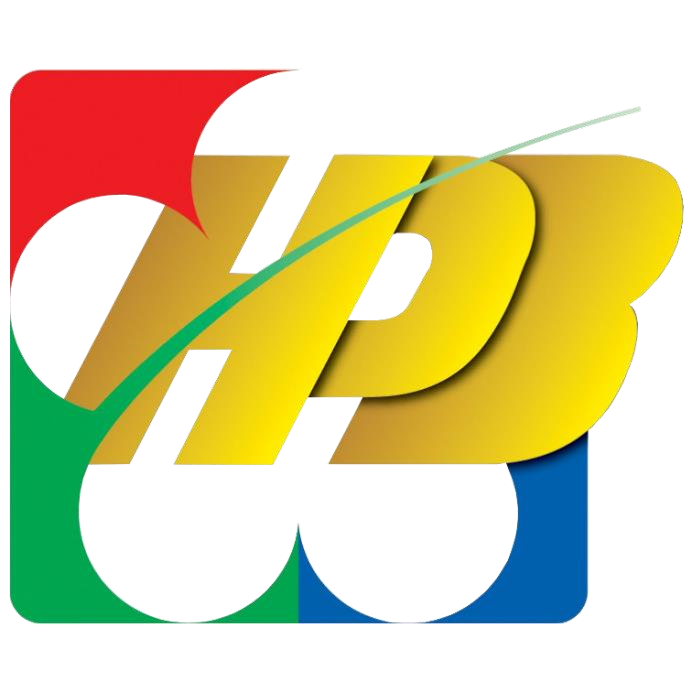 「人工智慧」特色發展計畫申請學校：○○○○○○○○校 長：○○○ 電話:09xx-xxxxxx 計畫承辦人：○○○(職稱：◎◎◎◎) 電話:09xx-xxxxxx 主要參與人員：○○○、○○○、○○○、○○○ 中華民國○○○年○○月○○日學校名稱臺中市立○○國民中學臺中市立○○國民中學創校時間年   月學校屬性一般 都會區 偏遠一般 都會區 偏遠一般 都會區 偏遠一般 都會區 偏遠計畫名稱111學年度「人工智慧」特色發展計畫111學年度「人工智慧」特色發展計畫111學年度「人工智慧」特色發展計畫111學年度「人工智慧」特色發展計畫校  長電  話(公)(手機)(公)(手機)E-mail傳真通訊地址學校網址計畫承辦人(職稱)電  話(公)(手機)(公)(手機)E-mail傳真學校背景與發展特色場次研習名稱課程簡介實施對象研習時數場次1至少3點場次2場次3場次4場次5課程名稱上課時間教學內容對象備註至少3點合盈光電科技股份有限公司補助計畫項目經費合盈光電科技股份有限公司補助計畫項目經費合盈光電科技股份有限公司補助計畫項目經費合盈光電科技股份有限公司補助計畫項目經費合盈光電科技股份有限公司補助計畫項目經費合盈光電科技股份有限公司補助計畫項目經費▓申請表□核定表▓申請表□核定表申請單位：臺中市立○○國民中學      □中心執行學校  □協作試行學校計畫名稱：111學年「人工智慧」特色發展計畫申請單位：臺中市立○○國民中學      □中心執行學校  □協作試行學校計畫名稱：111學年「人工智慧」特色發展計畫申請單位：臺中市立○○國民中學      □中心執行學校  □協作試行學校計畫名稱：111學年「人工智慧」特色發展計畫申請單位：臺中市立○○國民中學      □中心執行學校  □協作試行學校計畫名稱：111學年「人工智慧」特色發展計畫申請單位：臺中市立○○國民中學      □中心執行學校  □協作試行學校計畫名稱：111學年「人工智慧」特色發展計畫申請單位：臺中市立○○國民中學      □中心執行學校  □協作試行學校計畫名稱：111學年「人工智慧」特色發展計畫申請單位：臺中市立○○國民中學      □中心執行學校  □協作試行學校計畫名稱：111學年「人工智慧」特色發展計畫申請單位：臺中市立○○國民中學      □中心執行學校  □協作試行學校計畫名稱：111學年「人工智慧」特色發展計畫計畫期程：111年9月1日至112年7月31日。計畫期程：111年9月1日至112年7月31日。計畫期程：111年9月1日至112年7月31日。計畫期程：111年9月1日至112年7月31日。計畫期程：111年9月1日至112年7月31日。計畫期程：111年9月1日至112年7月31日。計畫期程：111年9月1日至112年7月31日。計畫期程：111年9月1日至112年7月31日。計畫經費總額：          元。計畫經費總額：          元。計畫經費總額：          元。計畫經費總額：          元。計畫經費總額：          元。計畫經費總額：          元。計畫經費總額：          元。計畫經費總額：          元。經 費 項 目經 費 項 目計   畫   經   費   明   細計   畫   經   費   明   細計   畫   經   費   明   細計   畫   經   費   明   細合盈光電科技股份有限公司核定情形合盈光電科技股份有限公司核定情形經 費 項 目經 費 項 目計   畫   經   費   明   細計   畫   經   費   明   細計   畫   經   費   明   細計   畫   經   費   明   細（申請單位請勿填寫）（申請單位請勿填寫）經 費 項 目經 費 項 目單價(元)數量總價(元)說  明計畫金額(元)補助金額(元)一講師鐘點費外聘1500元內聘1000元二助理講師鐘點費依講師費1/2 核計三授課鐘點費400元/節含協同授課鐘點費四二代健保補充保費五加班費六誤餐費100元/人七差旅費八九合計合計合盈光電科技股份有限公司申補助      元承辦                單位承辦                單位主(會)計                    單位主(會)計                    單位機關學校首長                        或團體負責人機關學校首長                        或團體負責人合盈光電科技股份有限公司                     承辦人合盈光電科技股份有限公司                     承辦人承辦                單位承辦                單位主(會)計                    單位主(會)計                    單位機關學校首長                        或團體負責人機關學校首長                        或團體負責人合盈光電科技股份有限公司               主管合盈光電科技股份有限公司               主管備註：1.計畫項目經費申請表內，請依執行實際需求詳列經費項目，向本公司申請補助之項目及金額，如有隱匿不實或造假情事，本公司得撤銷該補(捐)助案件，並收回已撥付款項。2.課程或活動必須於假日辦理時，得以提列工作加班費  (主辦人1人，每日1200元；助理至多2人，每日800元)。備註：1.計畫項目經費申請表內，請依執行實際需求詳列經費項目，向本公司申請補助之項目及金額，如有隱匿不實或造假情事，本公司得撤銷該補(捐)助案件，並收回已撥付款項。2.課程或活動必須於假日辦理時，得以提列工作加班費  (主辦人1人，每日1200元；助理至多2人，每日800元)。備註：1.計畫項目經費申請表內，請依執行實際需求詳列經費項目，向本公司申請補助之項目及金額，如有隱匿不實或造假情事，本公司得撤銷該補(捐)助案件，並收回已撥付款項。2.課程或活動必須於假日辦理時，得以提列工作加班費  (主辦人1人，每日1200元；助理至多2人，每日800元)。備註：1.計畫項目經費申請表內，請依執行實際需求詳列經費項目，向本公司申請補助之項目及金額，如有隱匿不實或造假情事，本公司得撤銷該補(捐)助案件，並收回已撥付款項。2.課程或活動必須於假日辦理時，得以提列工作加班費  (主辦人1人，每日1200元；助理至多2人，每日800元)。備註：1.計畫項目經費申請表內，請依執行實際需求詳列經費項目，向本公司申請補助之項目及金額，如有隱匿不實或造假情事，本公司得撤銷該補(捐)助案件，並收回已撥付款項。2.課程或活動必須於假日辦理時，得以提列工作加班費  (主辦人1人，每日1200元；助理至多2人，每日800元)。備註：1.計畫項目經費申請表內，請依執行實際需求詳列經費項目，向本公司申請補助之項目及金額，如有隱匿不實或造假情事，本公司得撤銷該補(捐)助案件，並收回已撥付款項。2.課程或活動必須於假日辦理時，得以提列工作加班費  (主辦人1人，每日1200元；助理至多2人，每日800元)。補助方式： 
□全額補助
□部分補助
【補助比率　　％】補助方式： 
□全額補助
□部分補助
【補助比率　　％】備註：1.計畫項目經費申請表內，請依執行實際需求詳列經費項目，向本公司申請補助之項目及金額，如有隱匿不實或造假情事，本公司得撤銷該補(捐)助案件，並收回已撥付款項。2.課程或活動必須於假日辦理時，得以提列工作加班費  (主辦人1人，每日1200元；助理至多2人，每日800元)。備註：1.計畫項目經費申請表內，請依執行實際需求詳列經費項目，向本公司申請補助之項目及金額，如有隱匿不實或造假情事，本公司得撤銷該補(捐)助案件，並收回已撥付款項。2.課程或活動必須於假日辦理時，得以提列工作加班費  (主辦人1人，每日1200元；助理至多2人，每日800元)。備註：1.計畫項目經費申請表內，請依執行實際需求詳列經費項目，向本公司申請補助之項目及金額，如有隱匿不實或造假情事，本公司得撤銷該補(捐)助案件，並收回已撥付款項。2.課程或活動必須於假日辦理時，得以提列工作加班費  (主辦人1人，每日1200元；助理至多2人，每日800元)。備註：1.計畫項目經費申請表內，請依執行實際需求詳列經費項目，向本公司申請補助之項目及金額，如有隱匿不實或造假情事，本公司得撤銷該補(捐)助案件，並收回已撥付款項。2.課程或活動必須於假日辦理時，得以提列工作加班費  (主辦人1人，每日1200元；助理至多2人，每日800元)。備註：1.計畫項目經費申請表內，請依執行實際需求詳列經費項目，向本公司申請補助之項目及金額，如有隱匿不實或造假情事，本公司得撤銷該補(捐)助案件，並收回已撥付款項。2.課程或活動必須於假日辦理時，得以提列工作加班費  (主辦人1人，每日1200元；助理至多2人，每日800元)。備註：1.計畫項目經費申請表內，請依執行實際需求詳列經費項目，向本公司申請補助之項目及金額，如有隱匿不實或造假情事，本公司得撤銷該補(捐)助案件，並收回已撥付款項。2.課程或活動必須於假日辦理時，得以提列工作加班費  (主辦人1人，每日1200元；助理至多2人，每日800元)。※申請補助單位請依實際需求，自行增刪經費項目，。※申請補助單位請依實際需求，自行增刪經費項目，。※申請補助單位請依實際需求，自行增刪經費項目，。※申請補助單位請依實際需求，自行增刪經費項目，。※申請補助單位請依實際需求，自行增刪經費項目，。※申請補助單位請依實際需求，自行增刪經費項目，。※申請補助單位請依實際需求，自行增刪經費項目，。※申請補助單位請依實際需求，自行增刪經費項目，。案號 學校/計畫名稱 學校/計畫名稱 學校/計畫名稱 本案是否符合「人工智慧」特色發展計畫 本案是否符合「人工智慧」特色發展計畫 本案是否符合「人工智慧」特色發展計畫 本案是否符合「人工智慧」特色發展計畫 □：是；□：否 □：是；□：否 □：是；□：否 □：是；□：否 審查指標評審項目評審項目評審項目評審項目初審分數 意見與建議 意見與建議 意見與建議 審查指標1. 符合計畫精神指標 10%1. 符合計畫精神指標 10%1. 符合計畫精神指標 10%1. 符合計畫精神指標 10%審查指標2.師資結構30%2.師資結構30%2.師資結構30%2.師資結構30%審查指標3. 課程規劃 40%3. 課程規劃 40%3. 課程規劃 40%3. 課程規劃 40%審查指標4. 在地特色文化結合度10%4. 在地特色文化結合度10%4. 在地特色文化結合度10%4. 在地特色文化結合度10%審查指標5. 經費運用10%(含他項計畫結合或自籌款)5. 經費運用10%(含他項計畫結合或自籌款)5. 經費運用10%(含他項計畫結合或自籌款)5. 經費運用10%(含他項計畫結合或自籌款)審查結果一、整體審查意見一、整體審查意見一、整體審查意見一、整體審查意見二、請學校提出說明或修正之意見 二、請學校提出說明或修正之意見 二、請學校提出說明或修正之意見 二、請學校提出說明或修正之意見 審查日期 年 月 日 年 月 日 總分：   分 初審結果 初審結果 初審結果 委員簽章審查日期 年 月 日 年 月 日 總分：   分 □通過 □不通過 □通過 □不通過 □通過 □不通過 委員簽章案號 學校/計畫名稱 學校/計畫名稱 學校/計畫名稱 本案是否符合「人工智慧」特色發展計畫？ 本案是否符合「人工智慧」特色發展計畫？ 本案是否符合「人工智慧」特色發展計畫？ 本案是否符合「人工智慧」特色發展計畫？ □：是；□：否 □：是；□：否 □：是；□：否 □：是；□：否 審查指標評審項目評審項目評審項目評審項目分數 意見與建議 意見與建議 意見與建議 審查指標1. 到校檢核實施概況 20%1. 到校檢核實施概況 20%1. 到校檢核實施概況 20%1. 到校檢核實施概況 20%審查指標2.上學期工作報告 30%2.上學期工作報告 30%2.上學期工作報告 30%2.上學期工作報告 30%審查指標3. 下學期工作報告30%3. 下學期工作報告30%3. 下學期工作報告30%3. 下學期工作報告30%審查指標4. 成果結報20%4. 成果結報20%4. 成果結報20%4. 成果結報20%審查結果整體審查意見整體審查意見整體審查意見整體審查意見整體審查意見整體審查意見整體審查意見整體審查意見審查日期 年 月 日 年 月 日 總分：   分 □ A□ A□ A委員簽章審查日期 年 月 日 年 月 日 總分：   分 □ B□ B□ B委員簽章審查日期 年 月 日 年 月 日 總分：   分 □ C□ C□ C委員簽章